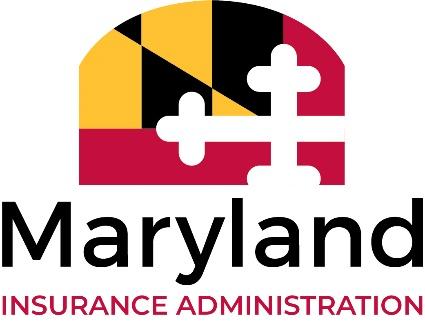 NETWORK ADEQUACY WORKGROUPVIRTUAL MEETINGS NOTICE The next public meeting to discuss potential revisions to the network adequacy regulations under COMAR 31.10.44 will be held virtually:May 28, 202110:00 A.M. to 1:00 P.M.Zoom Webinar video conference: https://www.zoomgov.com/j/1606862802Dial-in number: (833) 568-8864 (Toll Free)Webinar ID: 160 686 2802(Please see below for speaker registration information.)June 18, 202110:00 A.M. to 1:00 P.M.Zoom Webinar video conference: https://www.zoomgov.com/j/1603379277Dial-in number: (833) 568-8864 (Toll Free)Webinar ID: 160 337 9277(Please see below for speaker registration information.)AGENDAS WILL BE RELEASED PRIOR TO MEETINGSIf you would like to present or offer public comments during the virtual meetings, please  notify the MIA in advance by submitting your request to david.cooney@maryland.gov.  To the extent that time and technology permit, the MIA will hear from unregistered participants who access the Zoom Webinar platform.